§2602-A.  Attorneys' liens; allegedly stolen propertyIn any civil action in which the plaintiff or plaintiffs seek the restoration of or compensation for money or other personal property allegedly taken by theft by the defendant or defendants and in which trustee process is used with regard to such money or other personal property, the claim of the plaintiff or plaintiffs shall have priority over an attorney's lien for services performed or to be performed for the defendant or defendants.  [PL 1975, c. 690 (NEW).]SECTION HISTORYPL 1975, c. 690 (NEW). The State of Maine claims a copyright in its codified statutes. If you intend to republish this material, we require that you include the following disclaimer in your publication:All copyrights and other rights to statutory text are reserved by the State of Maine. The text included in this publication reflects changes made through the First Regular and First Special Session of the 131st Maine Legislature and is current through November 1. 2023
                    . The text is subject to change without notice. It is a version that has not been officially certified by the Secretary of State. Refer to the Maine Revised Statutes Annotated and supplements for certified text.
                The Office of the Revisor of Statutes also requests that you send us one copy of any statutory publication you may produce. Our goal is not to restrict publishing activity, but to keep track of who is publishing what, to identify any needless duplication and to preserve the State's copyright rights.PLEASE NOTE: The Revisor's Office cannot perform research for or provide legal advice or interpretation of Maine law to the public. If you need legal assistance, please contact a qualified attorney.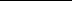 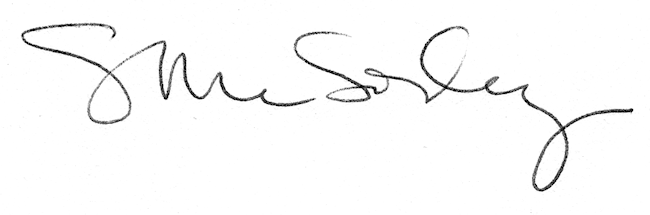 